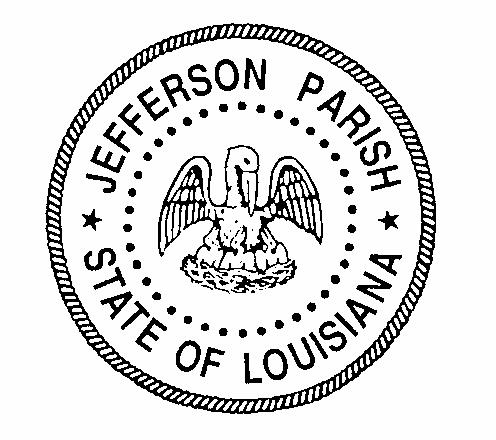 Jefferson Parish Department of Community Development Subrecipient Application for FY-2021Funding Fiscal Year July 1st, 2021 to June 30th, 2022Deadline for submittal: Friday, February 6, 2021, 5:00pmFinal (as of 11/02/2020)1221 Elmwood Park Blvd., Suite 605Jefferson, LA 70123(504) 736-6262Jefferson Parish Department of Community DevelopmentBefore you BeginBefore you complete the Subrecipient Application, please review the following:Eligibility for ApplyingAn application that is eligible for consideration, must meet the following, Applicant organization is a 501(c) status, nonprofit, or governmental entity.Applicant organization is not seeking funds for new construction.Project must be ready for and able to use funds on a reimbursement basis.If organization has been awarded funds from JPDCD in the last two years, applicant must show that a minimum of one payment request for the awarded funds has been processed and approved. Read and understand the Subrecipient Application Guidelines.All applicants must read through the program guidelines for application requirements, program definitions, eligibility, submission process, funding regulations, and expectations. Organizations who apply must meet the above eligibilities and agree to the Subrecipient Application Guidelines to prepare the application.  Applications submitted by organizations who do not meet these requirements will not be considered. Please consider applying in the future.Certification of GuidelinesBy signing here, the applicant indicates agreement with the eligibility requirements and the guidelines for the application. This page is to be included with the application’s submission.I have read the Subrecipient Application Guidelines and understand the requirements of CDBG, ESG and HOME funds should my organization be awarded based on the proposal prepared and submitted to JPDCD.Name 	 Initials			Organization	 Date			2021 SUBRECIPIENT APPLICATIONProject/Organization Information Project Name/Total Budget Applied For:_______________________________Applicant Contact Information: Organization:  _____________________________________________________________Name of Organization’s Executive Director/President:  	Executive Director/President’s Email: 	Type of Organization:	☐Non-Profit Organization	☐Faith Based Organization	☐Governmental Entity	☐Institution of Higher EducationOrganization Physical Address:  Organization Mailing Address (if different from physical address):  DUNS # 	 (required)Does your organization expend $750,000 or more a year in federal funds?  ☐Yes   ☐ No
Application Contact Person: _______________________________________________Application Contact Person’s Title:__________________________________________Telephone:  	Application Contact Person’s Email: 	_______________Executive Director/President Signature: ____________________________________Proposed Project or Program Project/Program Information Please indicate if the activity proposed:    ☐ Project (one-time)	☐Program (ongoing service)Project/Program Title:  ________________________________________________________Community in Which Project/Program is Located: __________________________________Project/Program Address: ___________________________________________________Census Tract(s) (CT) and CT Block Group(s) of Project or program (LMI maps can be found on JPDCD website at: https://www.jeffparish.net/departments/community-development/community-development-planning-program:_________________________________________________________________________Estimated duration of the project: _____________________________________________Is the project kick-off ready? (Check one):	_____ Yes	______ NoEstimated start date: _______________________________________________________Type of Activity: (Please check only one):  For COVID-19 Response mark here:      Yes or NOFor more information, Section 3.0 of the Subrecipient Application Guidelines provides details on eligible activities and project types. New construction activities are NOT eligible under this application.Basic Project Description Attach a one page, typed, description of the program or project and the purpose for use of funds requested in this application. Address each of the following listed below for the program/project that funding is needed for. Project descriptions cannot be changed or amended once submitted, except due to extenuating circumstances. Please refer to section 4.2 of the guidelines for definitions.Information on need or problem to be addressedDescription of the area/population to be served by your project or programHow many individuals will be assisted by your program and/or activity or describe the area of the parish which will benefit from your activity.Describe the anticipated outcomesProvide a plan of action (timeline, outcomes, and scope of work) to accomplish the proposed project or programProvide a connection to the current approved consolidated plan based on the activity selected. Project/Program Details Public Services Activities ONLY If the proposed project meets the definition of public services: (Provision of public services (including labor, supplies, and materials) including but not limited to those concerned with employment, crime prevention, child care, health, drug abuse, education, fair housing counseling, energy conservation, welfare, homebuyer down payment assistance, or recreational needs) please provide the following information: (if additional space is needed, please attach the detail to the application).  Please refer to section 3.1.1 of the guidelines for further information regarding public service activities.Housing Improvement Activities ONLY  If the proposed project is for housing improvement, please provide the below information: (if additional space is needed, please attach the detail to the application). Please refer to sections 3.1.1-3.1.3 of the guidelines for further information regarding housing activities for this application. NOTE: This application cycle does NOT include new construction. Applications for new construction projects will be considered by JPDCD under a separate RFP, to be released later in 2020.Economic Development Activities ONLY  If the proposed project is for economic development through job creation, energy conservation, or façade improvement, please provide the below information: (if additional space is needed, please attach the detail to the application). Please refer to sections 3.1.1 of the guidelines for further information regarding economic development activities for this application. Public Infrastructure Activities ONLY  If the proposed project is for public infrastructure improvement, or public facilities (sewer, streets, drainage, etc.) construction or rehabilitation please provide the below information: (if additional space is needed, please attach the detail to the application). Please refer to sections 3.1.1 of the guidelines for further information regarding infrastructure activities for this application. NOTE: This section of the application is open to local governments within Jefferson Parish or Parish governmental offices only.CPD CARES Act – COVID-19 Activities ONLY  If the proposed project is for COVID-19 response please state how the activity will (1) Prevent the spread of COVID-19; (2) Facilitate preparation for and response to COVID-19; and/or (3) Facilitate assistance to eligible communities and households economically impacted by COVID-19.Project/Program Details – Leveraged Funds/ Matching Funds   All applicants must complete the following table. The parish encourages applicants to seek funding and in-kind contributions from private and public sources to match parish funding.  Other things being equal, applications with greater matching sources will receive favorable consideration. Organization/Agency DetailsOrganization Background /Capacity Address each of the following questions below for the organization to demonstrate capacity and ability to execute successful programs/projects. Use additional pages if necessary. Please refer to section 4.2 of the guidelines for definitions.Please provide a brief description of the objectives or mission statement of the organization or agency and relevant experience. How long has the organization been in existence?Please provide the services currently provided by the organization. Please provide a brief description of projects/programs successfully undertaken within the last 5 years. Of the above projects, were any funded by JPDCD (indicate which projects and years funded)? Also, please indicate whether or not your organization has experience in implementing CDBG, ESG, HOME or other federal or state grant funding. Please also indicate if your organization received a monitoring report and/ or audit that indicated deficiencies on any grant.List any membership, umbrella and or other professional organizations that your organization and/or employees belong to:Please list any other agencies with which you coordinate services: Additional documentation Please attach the following documents (as applicable) to your application and list the location of each within the application (page number, tab, appendix, etc.).AFFORDABLE HOUSINGAFFORDABLE HOUSINGSERVING SPECIAL POPULATIONS (PUBLIC SERVICES)SERVING SPECIAL POPULATIONS (PUBLIC SERVICES)SERVING SPECIAL POPULATIONS (PUBLIC SERVICES)SERVING SPECIAL POPULATIONS (PUBLIC SERVICES)SERVING SPECIAL POPULATIONS (PUBLIC SERVICES)Housing rehabilitation (HOME and CDBG)Welfare services (CDBG)Health services (CDBG)Tenant based rental assistance (HOME)Child care services (CDBG)Drug abuse services (CDBG)Rapid re-housing (HOME) Street outreach (ESG) Education services (CDBG)FAIR HOUSING FAIR HOUSING Homelessness prevention (ESG)Employment services (CDBG)Fair housing counseling (CDBG)Shelter operations (ESG)Crime prevention services (CDBG)ECONOMIC DEVELOPMENT ECONOMIC DEVELOPMENT PUBLIC FACILITIES & INFRASTRUCTURE (GOV ONLY)PUBLIC FACILITIES & INFRASTRUCTURE (GOV ONLY)PUBLIC FACILITIES & INFRASTRUCTURE (GOV ONLY)PUBLIC FACILITIES & INFRASTRUCTURE (GOV ONLY)PUBLIC FACILITIES & INFRASTRUCTURE (GOV ONLY)Economic development (CDBG) Public facilities improvement (CDBG)Public infrastructure improvement (CDBG)Public infrastructure improvement (CDBG)Public infrastructure improvement (CDBG)Façade improvements (CDBG)Development or rehabilitation of Senior Centers (CDBG)Construction or major rehabilitation of sewer systems (CDBG)Construction or major rehabilitation of sewer systems (CDBG)Construction or major rehabilitation of sewer systems (CDBG)Revolving loans (CDBG)Development or rehabilitation Playground (CDBG)Construction or major rehabilitation of drainage systems (CDBG)Construction or major rehabilitation of drainage systems (CDBG)Construction or major rehabilitation of drainage systems (CDBG)Energy conservation services (CDBG)Development or rehabilitation of gym (CDBG)Construction and major rehabilitation of streets (CDBG)Construction and major rehabilitation of streets (CDBG)Construction and major rehabilitation of streets (CDBG)Planning (CDBG)Acquisition of real property (CDBG)Acquisition of real property (CDBG)Acquisition of real property (CDBG)ItemAnswer Documentation that the proposed service is new or is a significant increase in the existing service.Indicate if there are client charges for proposed services and if so, the amount.Estimated number of households to be served during project:Will the project serve a special needs population, (disabled, elderly, homeless, etc.)?Calculate the percent of anticipated Jefferson residents and any non-Jefferson residents to be served.The anticipated number of low/mod income persons or households to be served:ItemAnswerType of housing rehab (provide brief description):Special Populations to be served (e.g. low and moderate income, elderly, disabled, special needs):Years of organization’s experience in housing improvement programs:Does the organization have credentials to test or remediate Lead Based Paint? (Yes/No):ItemAnswerType(s) of economic development activity (provide brief description):Documentation of the need for the program/project:Does this program/project benefit an area overall or individuals? Where will the program/project be located?The anticipated number of low/mod income persons or businesses to benefit:Have organizations in the target location documented interest in the program/project (e.g. will hire and train low-income individuals, or can commit to an impactful façade improvement)? Provide documentation if yes.ItemAnswerType of infrastructure or facility improvement (provide brief description):Documentation that the improvement is necessary:Estimated number of households to be served by the improvement:The estimated number of low/mod income persons or households to benefit from the improved service or facility:Has an environmental been completed on this project (Yes/No. If yes, attach a copy and state if there were any findings.)Has the project received the necessary department and council approvals? (If yes, provide documentation. If no, provide schedule for reviews and approvals.)ItemAnswerType of Leveraged Funds (e.g. match, in-kind, staff time, building, equipment, etc.):Source of Matching Funds (e.g. state, local, federal, corporate, public donations, etc.):Amount/ Percentage of Matching Funds.Does the organization have experience with matching/ leveraging funding (Yes/No):Organizational Chartwith names, positions and salaries of management and staffResumes of key personnel Limit to ½ page per individualProgram Budgetcompleted with provided templateLast report to IRS (990 for non-profits)Copies of required licenses or certifications required from state, federal or local agenciesArticles of Incorporation and By-LawsNon-profit determination (tax exempt letter from IRS)Authorization to Request Funds (resolution from board)Proof of processed and approved invoice (Applicants with prior year funding only) Copies of submitted Payment Request and check received, or bank statement showing deposit from the Parish.Letters of Recommendation and Support (as applicable)Non Conviction AffidavitNon Collusion AffidavitConflict of Interest and Lobbying CertificationProject Specific Documents (List):